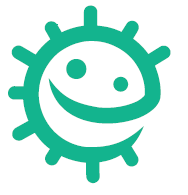 1.1 Introduction aux micro-organismesReconnais les types de microbes – correction - Guide enseignant (GE5)Entoure les bactéries en bleu, les virus en rouge, les champignons en vert selon le guide ci-dessous :Attention ces images ne respectent pas l’échelle. Les virus sont les plus petits des microbes et les champignons les plus gros.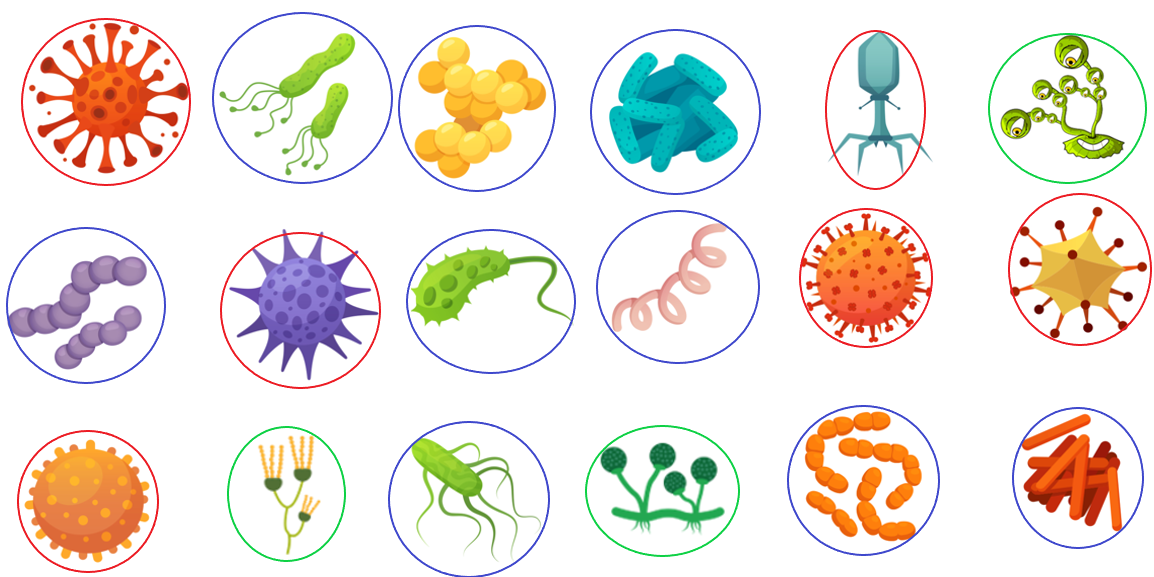 